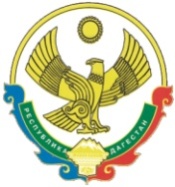 РЕСПУБЛИКА  ДАГЕСТАНСОБРАНИЕ   ДЕПУТАТОВГОРОДСКОГО ОКРУГА «ГОРОД КАСПИЙСК»368300, РД, г. Каспийск, ул. Орджоникидзе, 12, тел. 8 (246) 5-10-67, факс 8 (246) 5-10-67 сайт: kasp.info@yandex.ru.		16 июня 2015 года РЕШЕНИЕ № 23437-ой сессии Собрания депутатовгородского округа «город Каспийск»пятого созываО назначении выборов депутатов Собрания депутатов городского округа «город Каспийск»В соответствии с пунктами 1,3,6 и 7 статьи 10 Федерального закона от 12.06.2002 года №67-ФЗ «Об основных гарантиях избирательных прав и права на участие в референдуме граждан Российской Федерации», частями 2, 4.1, и 5 статьи 12 закона Республики Дагестан от 06.07.2009 года №50 «О муниципальных выборах в Республике Дагестан» и со статьей 17 Устава городского округа «город Каспийск», Собрание депутатов городского округа «город Каспийск»РЕШАЕТ:        1. Назначить выборы депутатов Собрания депутатов городского округа «город Каспийск» шестого созыва по единому пропорциональному избирательному округу на 13 сентября 2015 года.        2. Опубликовать настоящее Решение Собрания депутатов «О назначении выборов депутатов Собрания депутатов городского округа «город Каспийск» шестого созыва в газете «Трудовой Каспийске в установленный законом срок и обнародовать на официальном сайте администрации городского округа «город Каспийск».       3. Направить настоящее Решение «О назначении выборов депутатов Собрания депутатов городского округа «город Каспийск» в Территориальную избирательную комиссию города Каспийск.     4. Направить настоящее Решение «О назначении выборов депутатов Собрания депутатов городского округа «город Каспийск» в Избирательную комиссию Республики Дагестан незамедлительно (ч. 2 ст.31 Закона РД «О муниципальных выборах в Республике Дагестан»).     5.  Настоящее Решение вступает в силу со дня его официального опубликования.Главагородского округа «город Каспийск»                                                                М.Абдулаев